Приложение к Решению Совета депутатов муниципального образования Чукотский муниципальный районрайона от 26.09.2022 года № 5«Приложение к Решению Совета депутатов муниципального образования Чукотский муниципальный район от 27 ноября 2006 г. № 144 «Об утверждении структуры администрации муниципального образования Чукотский муниципальный район»»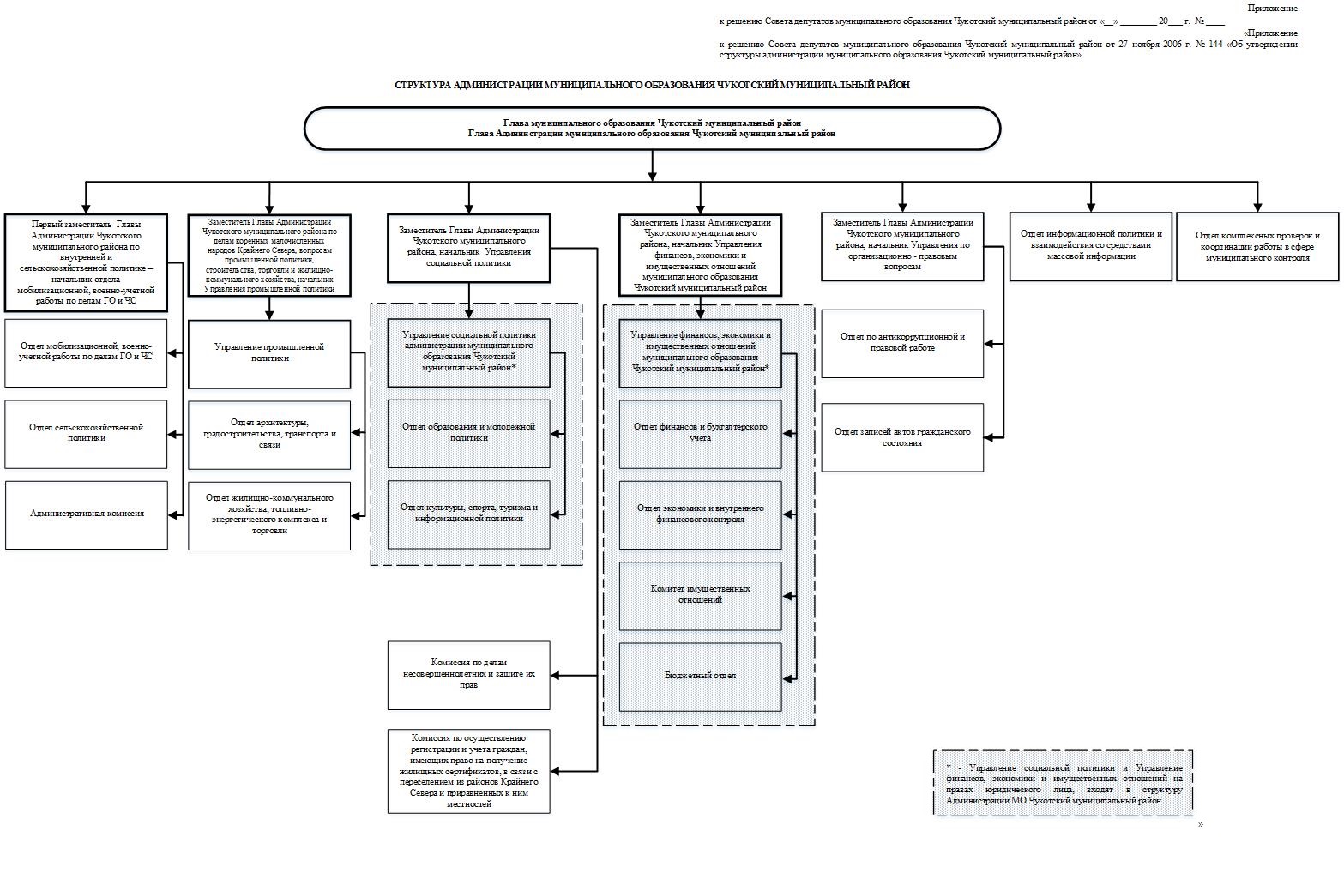 